VY21. Osová Bitýška 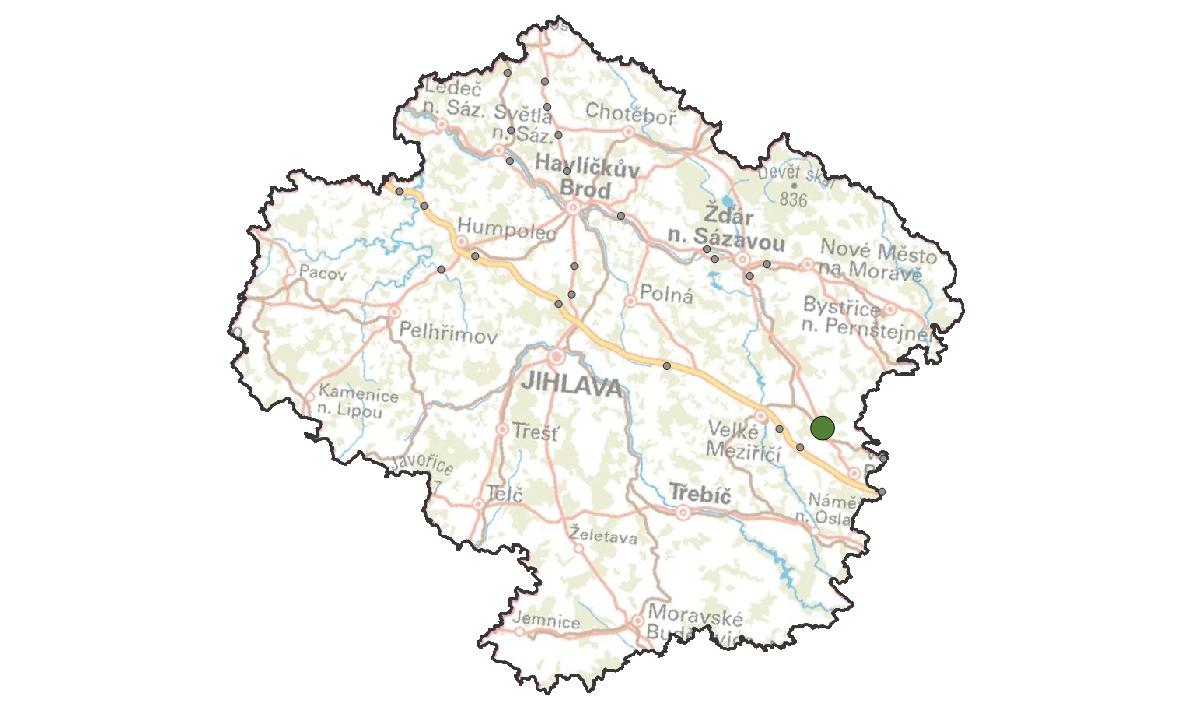 KM ID (ÚAP jev 36b): -
Poloha: 49,342926 N, 16,150286 EPlocha KM: 35,8 ha
Katastrální území: Osová Bitýška, Ořechov, Skřinářov
Průchodnost KM: K3 – území s bariérou středního významu
Navazující KM: 11. Petráveč, 20. Lhotka 
Priorita realizace: 4/5 – vyšší kvůli významnému KM 10. Lhotka
Celková nákladnost: €/€€€ (nízká)Charakteristika stavu krajinyZemědělská krajina s lesními celky v blízkosti osady (Ořechov) ve východní části kraje Vysočina. KM se nachází v místě, kde silnice I/37 a souběžně i železnice č. 250 procházejí napříč migračním koridorem. Územím prochází regionální biokoridor NKOD-1455, který cca 1,5 km Z směrem od KM ústí do regionálního biocentra NKOD-246-Březejcký les. Při JZ hranici KM je veden lokální biokoridor (říčka Bítýška), při SV hranici KM je vymezen dosud nerealizovaný lokální biokoridor. ÚP příslušných obcí do KM a navazujícího migračního koridoru neumisťují nové rozvojové (zastavitelné) plochy.Migrační bariérySilnice I/37 – Intenzita dopravy 3 116 voz. (RPDI – všechny dny, ŘSD 2016). Z obou stran silnice je bezlesí, na JZ straně od silnice vede dvoukolejná železniční trať č. 250. Silnice je na většině úseku bez svodidel a vede dvěma pruhy. Na polovině úseku je zákaz předjíždění. Železnice č. 250 – železnice částečně v zářezu, částečně na násypu, s nižší frekvencí projíždějících vlaků méně než 70 za den (intenzita 3 dle ČD). Železniční trať je pro živočichy dobře překonatelná, nepředstavuje výraznou bariéru. Bezlesí – vyskytuje se v okolí obou výše zmiňovaných bariér.Význam území z hlediska migracíZ větších savců byl na území KM během šetření dosud zaznamenán pouze výskyt srnce. KM Osová Bítýška v současném stavu (tedy před případnou realizací níže navrhovaných opatření) může negativně ovlivňovat migraci v celé větvi koridoru.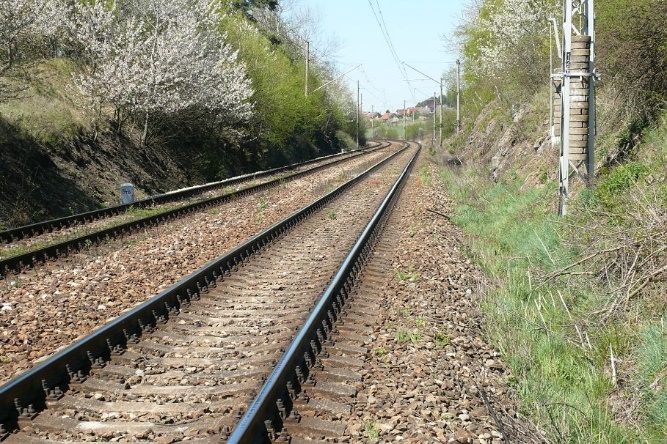 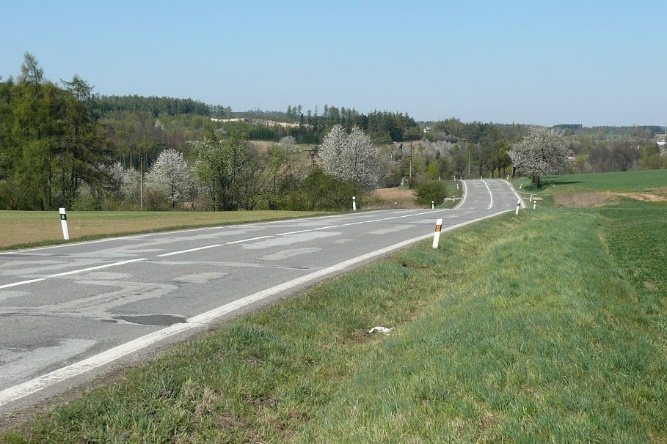 Návrhy opatření pro zvýšení průchodnosti KM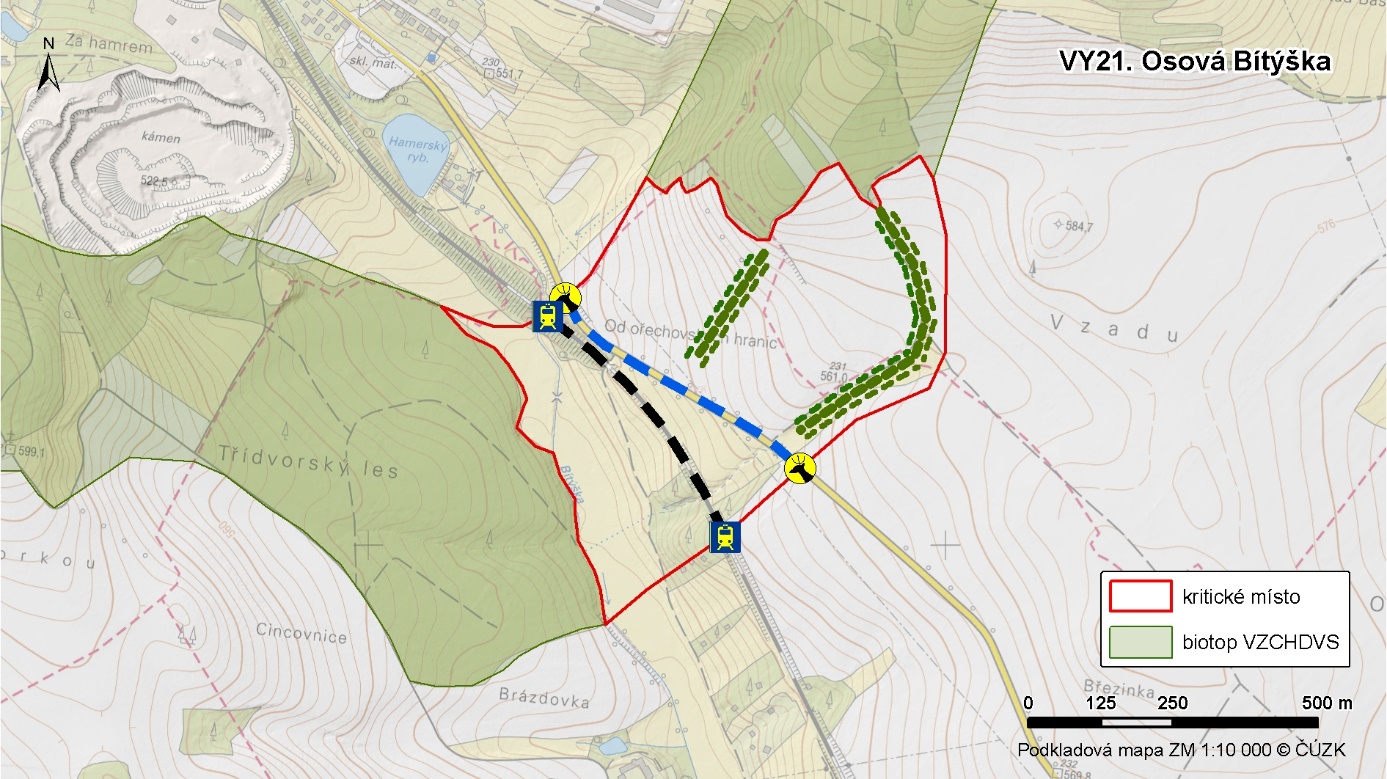 Typ opatřeníLegendaPopis opatřeníEfektivita opatřeníDotčený subjekt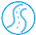 Úpravy dopravní infrastruktury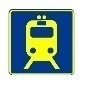 Příkazová značka pro strojvedoucího k výstražnému zahoukání před vjezdem do kritického místa neboInstalace varovného systému v úseku KM upozorňující okolní živočichy zvukem na příjezd vlakua) € / b) €€ / Správa železnicÚpravy dopravní infrastruktury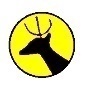 Dopravní značka „Pozor zvěř“ s varovnými světly (aktivní pouze za soumraku a svítání).€€ / Ředitelství silnic a dálnicÚpravy dopravní infrastruktury---1) Zákaz předjíždění v celém úseku2) Omezením rychlosti v celém úseku v nočních hodinách na 70 km/h.3) Výstražný červený asfalt4) Odrazky proti zvěři€€ / Ředitelství silnic a dálnicKrajinný management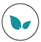 ---Pravidelná údržba okrajů silnice kosením pro zvýšení přehlednosti úseku pro řidiče i živočichy.€ / Ředitelství silnic a dálnicKrajinný management---Realizace pásu bezlesí pro zvýšení přehlednosti úseku pro strojvedoucí i živočichy o šířce 5 m od okraje železnice. € / Správa železnic Krajinný management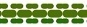 Realizace pásů vegetace (min. jednoho z navržených) v parametrech lokálního biokoridoru pro navedení migrujících živočichů přes kritické místo.€€ / Osová Bitýška, Skřinářov, vlastníci pozemků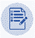 Ostatníbez legendy na mapěZměna ve vrstvě migračních koridorů – doplnění toho kritického místa do vrstvy jevu 36b.€ / 🐾🐾🐾AOPK